БЕКІТЕМІН№19 ЖОМ - нің директоры________ Бекбаева А.Т. «___»  ______  2020 ж 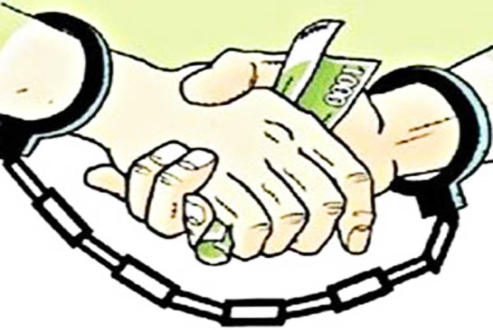 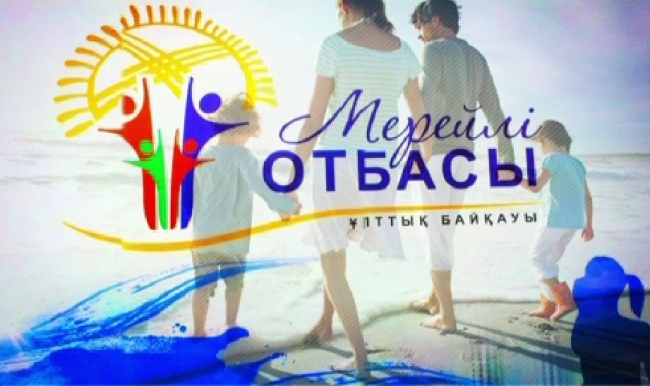 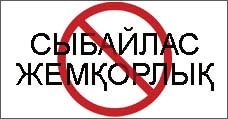 Тақырыбы: «Құқықтық тәрбиелеуде және құқықбұзушылықтарға, оның ішінде сыбайлас жемқорлыққа, төзбеу мәдениетін қалыптастыруда отбасының рөлі»Павлодар, 2020Өткізілетін күні: 11.11. 2020Өткізілетін орны: (Зум онлаин)   Мақсаты: Сыбайлас жемқорлықтың алдын-алу бойынша 2015-2025 жылдарға арналған Стратегиясында атап көрсетілгеніндей, тұлғаны бала кезінен қазақстандық патриотизм қалыптастыру мен сыбайлас жемқорлықты қабылдамау рухына тәрбиелеуге ата-аналарды қатыстыру. Ата-аналар  Бiз мүлде жаңа қоғамда өмiр сүрiп жатырмыз. Жаңа қоғамның сипаты iскерлiк болса, бұл жолда жетiстiктерiмiз де аз емес. Ал шешiмi күрделi мәселелер де бар. Ол – әлеуметтiлiк мәселе. Бұл салада қоғам өмiрiнде түбегейлi шешiмi табылмай тұрған мәселе, ол – коррупция. Елiмiзде осы мәселеге арнайы қабылданған заңдар да, атқарылып жатқан жұмыстар да баршылық, бiрақ бұл мәселе әлi толық шешiмiн тапқан жоқ.
Сыбайлас жемқорлықпен күресу Қазақстанның бүгінгі күнгі күрделі мәселесі болып отыр. Үлкен әлеуметтік қасірет болып табылатын ол саяси даму тұрғысынан бір-біріне ұқсамайтын  әлемдегі  барлық  елдердің  қай-қайсысын  да  қатты  алаңдататыны  анық.
            «Сыбайлас жемқорлық» деген түсінік мағынасына этимологиялық қарау мұны «параға сатып алу», «пара» ретінде, «corruptio» деген латын сөзін алып, анықтауға мүмкіндік береді. Рим құқығында сондай-ақ «corrumpire» түсінік болған, ол жалпы сөзбен айтқанда «сындыру, бүлдіру, бұзу, зақымдау, жалғандау, параға сатып алу» деген түсінік беріп, құқыққа қарсы іс - әрекетті білдірген. Орыс тілінің түсіндірме сөздігі сыбайлас жемқорлықты пара беріп сатып алу, лауазымды адамдардың, саяси қайраткерлердің сатқындығы ретінде сипаттайды.
              Мемлекеттің дамуына бармақ басты, бұрынғы өткен ата-бабаларымыз да дөп басып «тура биде туған жоқ, туғанды биде иман жоқ» деген. Олардың әділдік пен турашылдықты ту еткендігін ғасыр қайраткерлері Төле би, Қазыбек би, Әйтеке би және тағы да басқа біртуар билер мен шешендердің өмірі дәлел болатындығын біз тарихтан жақсы білеміз.
Қазақстан Республикасының заңнамаларына сәйкес, сыбайлас жемқорлық қылмыстарға негізінен лауазымды қылмыстар жатады. Өмір көрсеткендей, қызмет өкілеттігін теріс пайдалану, билікті не қызметтік өкілеттікті асыра пайдалану, пара алу, пара беру, парақорлыққа делдал болу, қызметтік жалғандық жасау, көрінеу жалған сөз жеткізу, сеніп тапсырылған бөтен мүлікті иеленіп алу немесе ысырап ету, көрінеу жалған жауап беру, сарапшының жалған қорытыңдысы немесе қате аудару, жалған жауап беруге немесе жауап беруден жалтаруға, жалған қорытынды беруге не қате аударуға сатып алу, лауазымды адамдардың сот үкімін, сот шешімін немесе өзге де сот актісін орындамау, осындай қылмыстардың барлығы жемқорлық сыбайластық байланыстарды пайдалану арқылы жасалады.
           Сыбайлас жемқорлық әлеуметтік – экономикалық даму, нарықтық экономиканы құру инвестициялар тарту процесін баяулататын және демократиялық мемлекеттің саяси және қоғамдық институттарына кері әсер ететін, елдің даму болашағына айтарлықтай қауіп төндіретін құбылыс. Елбасы биылда «Қазақстан халқының әл-ауқатын арттыру – мемлекеттік саясаттың басты мақсаты» атты өзінің Қазақстан халқына Жолдауында «демократиялық қоғам жағдайында қылмыс пен сыбайлас жемқорлыққа қарсы күрес ерекше мәнге ие болады» деп атап көрсетті. Яғни бұл мемлекеттің осы жағымсыз құбылысты жою бағытындағы кешенді және жүйелі күрес жүргізу саясаты жанданып, әрі қарай жалғасын табады деген сөз.
               Сонымен қатар сыбайлас жемқорлықпен пәрменді күресу үшін халықтың құқықтық сауатсыздығын жоятын, құқықты түсіндіру жұмысының деңгейі мен сапасын арттыру керектігінің маңызы зор. Халық өздерінің құқықтарын, өздеріне қарсы қандай да бір құқыққа қайшы іс-әрекет жасалған жағдайда қандай іс-қимыл қолдану керектігінің нақты жолдарын толық білулері қажет. Конституциялық тәртіпті қорғау, сыбайлас жемқорлықпен күрес аясында тиімді, бірыңғай жалпы мемлекеттік саясат жүргізу, мемлекет пен азаматтардың өмір сүруінің барлық салаларында сыбайлас жемқорлық пен оның көріністері деңгейін төмендету, қоғамның мемлекетке және оның институттарына сенімін нығайту бүгінгі күндегі басты мақсат болып табылады.
               Осы мақсаттағы жұмыстарды жүйелі жүргізуге тағы бір серпін ретінде «Қазақстан Республикасында қылмысқа және сыбайлас жемқорлыққа қарсы күресті күшейту және құқық қорғау қызметін одан әрі жетілдіру жөніндегі қосымша шаралар туралы» Қазақстан Республикасы Президентінің Жарлығы қолданысқа енгізілген. Бұл Жарлық еліміздегі құқық қорғау органдары қызметтерін жетілдіруге бағыттала отырып, сыбайлас жемқорлыққа қарсы әрекеттермен олардың пайда болуының алдын-алуда жүйелі, әрі тұрақты шаралар атқаруды қамтамасыз етеді.
Қызмет құзыреті бойынша Тәртіптік кеңесі Қазақстан Республикасының «Сыбайлас жемқорлыққа қарсы күрес туралы» Заңы мен Қазақстан Республикасы мемлекеттік қызметкерлерінің Ар-намыс кодексі талаптарының сақталуын қадағалап, аталған заңнама мен кодекс талаптарының бұзылуына жол берген қызметкерлердің тәртіптік жауапкершілігін қарау белгіленген.
Кез-келген өркениетті қоғам үшін сыбайлас жемқорлықпен күрес ең өзекті мәселелердің бірі болып табылады. Сыбайлас жемқорлық мемлекетті ішінен жоюдың бастамасы мен жетістіктерді жоққа шығаратын, ұлттық қауіпсіздікке қауіп-қатер әкелетіндігі күмәнсіз. Сондықтан да Қазақстан Республикасының мемлекеттік саясатының негізгі басымдылықтарының бірі болып осы зұлымдықпен күресу болып табылады.
               Біздің қоғамда сыбайлас жемқорлыққа орын жоқ. Қоғамның барлық күш-жігерін біріктіріп, осы дерттің одан әрі ушықпауы үшін оны тоқтатудың барлық амалдарын қолдану арқылы ғана бұл құбылысқа тиімді түрде қарсы тұруға болады.
                Ел болып еңсемізді көтергенімізге, тәуелсіздігімізді алып, шаршы әлемге танылғанымызға жиырма үш жыл уақыт өтті. Өткенімізге көз салсақ, Елбасымыз Нұрсұлтан Әбішұлы Назарбаевтың көреген саясатының арқасында мемлекетіміздің тамыры тереңге тартып, нығая түсуіне бағытталған құқықтық заңнамалар мен іс-шаралар қабылданып, ел экономикасы мен әлеуметтік жағдайы түзеліп, әлем мемлекеттерінің ортасынан өз орынын айқындады. Бүкіл әлемге өзінің біртұтастығымен, ажырамас бірлігімен танылды. Қоғам дамуының жаңа жолын таңдап, уақыттан туындаған әртүрлі кеселдерден айығуды міндет етіп қойды. Ол жол - Президенетіміз Нұрсұлтан Әбішұлының бастауымен алға қойылған сыбайлас жемқорлықпен күрес жолы.
           Сондықтан сыбайлас жемқорлықпен күресу барлық Қазақстан Республикасы азаматтарының азаматтық борышы деп білу керек.
